Publicado en Cogolludo-Guadalajara el 18/01/2021 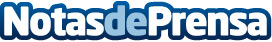 La colaboración ciudadana minimiza el impacto de Filomena en Cogolludo El lunes se despejaron los accesos a villa serrana, y desde entonces el Ayuntamiento, con la inestimable colaboración de voluntarios y de la puesta a disposición de material por parte de empresas locales, ha trabajado en la limpieza de nieve y hielo en las calles del municipio, al tiempo que se fueron despejando paulatinamente durante la semana los accesos a las pedaníasDatos de contacto:Javier Bravo606411053Nota de prensa publicada en: https://www.notasdeprensa.es/la-colaboracion-ciudadana-minimiza-el-impacto Categorias: Sociedad Castilla La Mancha Industria Alimentaria Solidaridad y cooperación http://www.notasdeprensa.es